A包：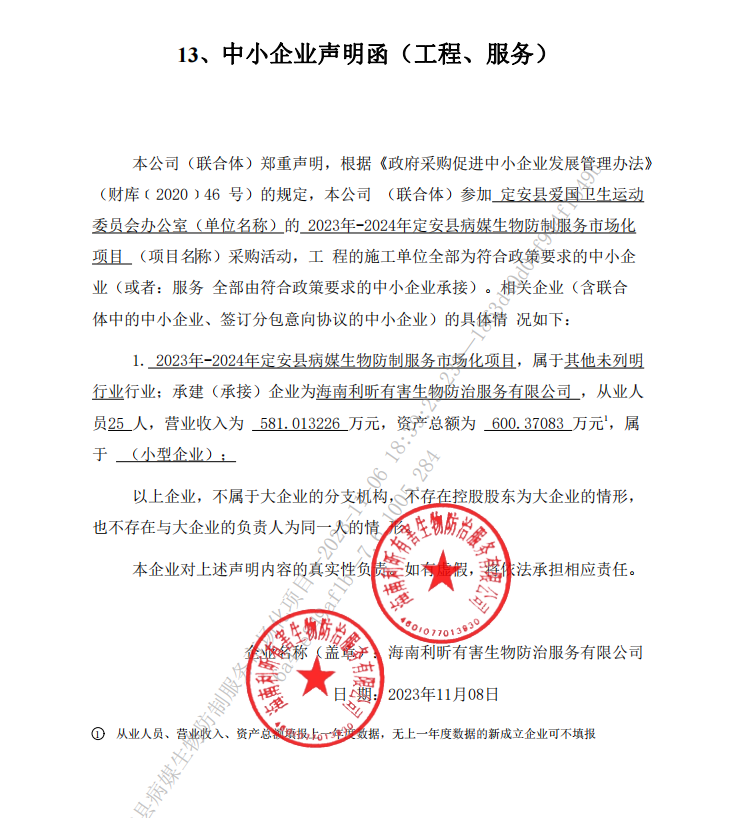 B包：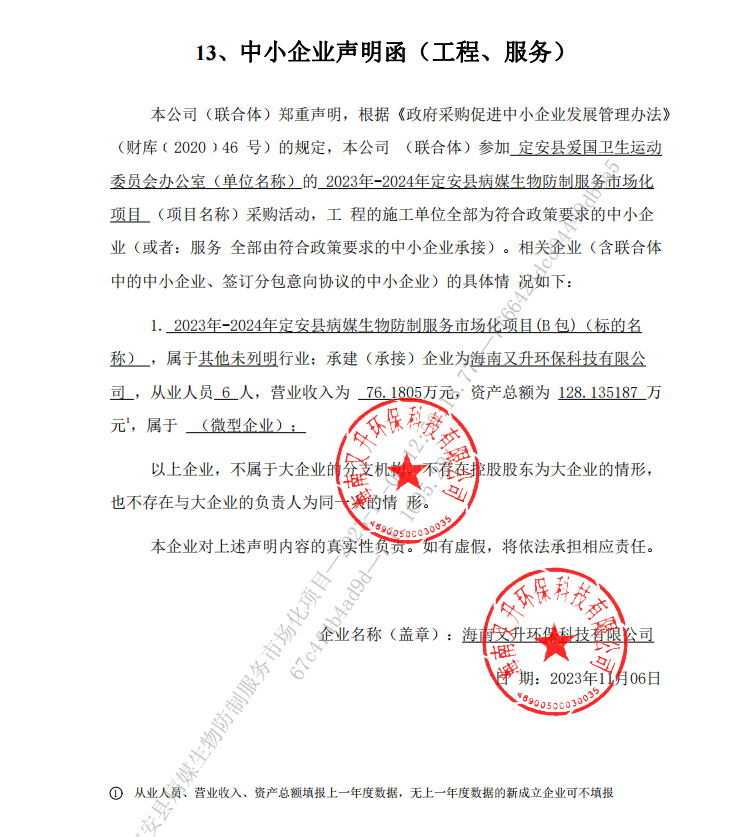 C包：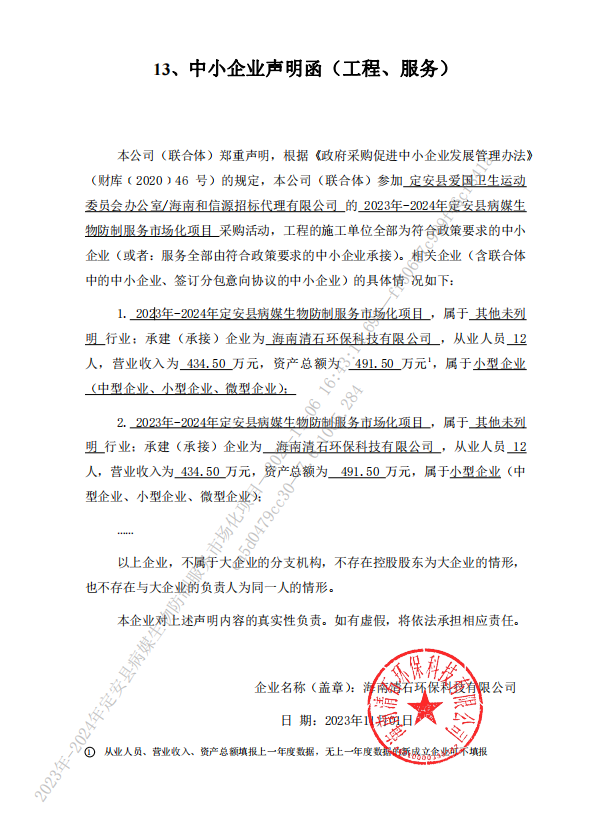 